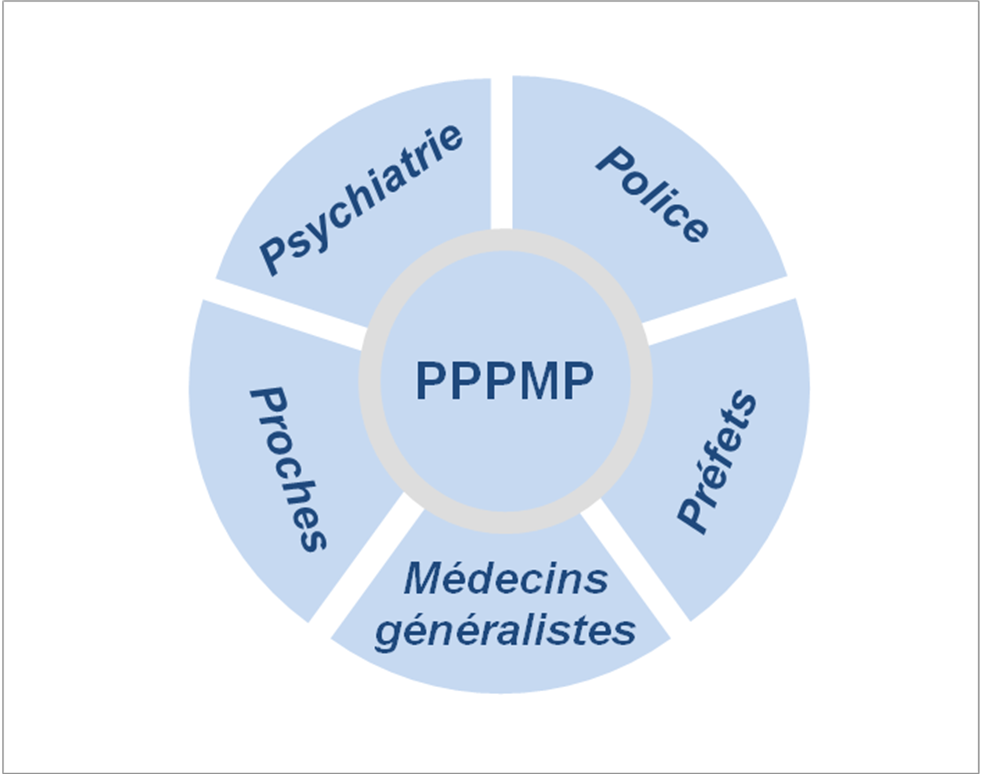 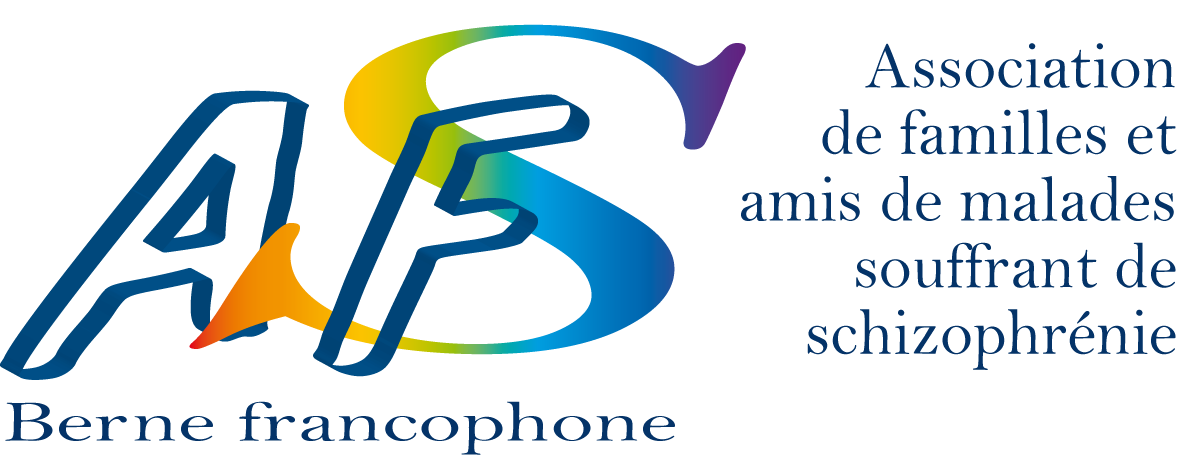 St-Imier, le 18 février 2011INVITATION  SÉANCE DE LA PPPMP Mesdames, Messieurs,Nous avons le plaisir de vous inviter à participer à la 17ème séance de la PPPMP qui aura lieu comme prévu Jeudi 3 mars 2011 à 08h30, aula du Site de Bellelay des SPJBB08h15 	Accueil café-croissants 08h30 	Début de la séance10h00 	Pause 15 minutes 11h45 	Apéritif Président de la séance, Dr , médecin généraliste. Secrétaire du jour, , AFSOrdre du jourApprobation de l'ordre du jourRemarques au procès-verbal du 4 mars 2010Informations générales :Planification des soins dans le canton de Berne 2011- 2014, position de la direction des SPJBB 
Dr Laslo PatakiPréfecture du Jura bernois 
M. Jean-Philippe MartiPréfecture de Bienne
M. Werner Könitzer Activités en cours de l’association AFS 
Monique PascheContacts de la PPPMP avec la commission de recours Expériences faites durant l'année écouléeDiversDate de la prochaine séance, choix du président/de la présidente, du/de la secrétaire du jour. Dans l'attente de vous rencontrer, nous vous prions de recevoir, Mesdames, Messieurs, nos salutations les meilleures.	032 941 48 20